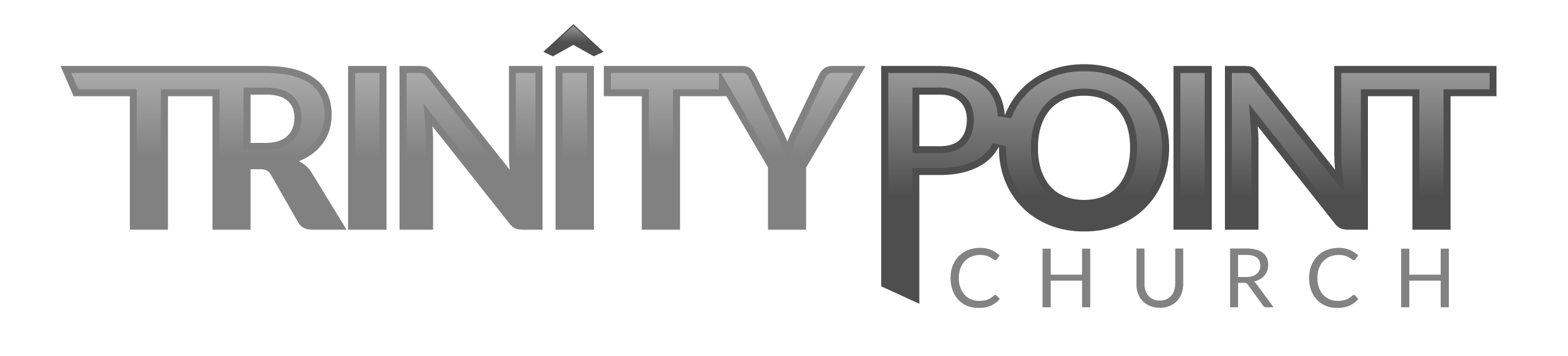 Church Covenant:Having received Christ as my Lord and Savior, having been baptized, and being in agreement with Trinity Point Church’s statements, strategy, and structure, I now feel led by the Holy Spirit to unite with Trinity Point Church family. In doing so, I commit myself to God and to the other members to do the following:I will protect the unity of my church by:Acting in love towards other members.Refusing to gossip.Pursuing forgiveness and restoration in relationships that have been broken.Following the leaders as the follow Christ.Biblical References: Romans 15:5, 19; Ephesians 4:29; Hebrews 13:17; 1 Peter 1:22I will share in the mission of my church—“Reaching the whole world for Jesus and making biblical disciples in relational environments” by:Praying for more salvations and spiritual growth.Inviting the unchurched or disconnected to attend.Warmly welcoming those who are guest.A life-time pursuit of being changed by the grace of ChristBiblical references: Luke 14:23; Romans 15:7; 1 Thessalonians 1:2I will serve the ministry of my church by:Discovering my gifts and talents and using them. (Ministry teams)Participating in a discipleship-focused community group.Pursuing a lifetime of being a disciple of Jesus.Being equipped to serve by my leaders.     Biblical references: Ephesians 4:11-12; Philippians 2:3-4, 7; 1 Peter 4:10; Matthew 4:19I will support the testimony of my church by:Attending services faithfully.Living a godly life. (I represent Jesus and Trinity Point family.)Committing to not only being a disciple of Jesus but also making disciples of Jesus through intentional relationships.Giving regularly. I commit to tithe.Biblical references: Leviticus 27:30; 1 Corinthians 16:2; Philippians 1:27; Hebrews 10:25; Matthew 4:19